ЧЕРКАСЬКА ОБЛАСНА РАДАР І Ш Е Н Н Я20.12.2019 										№ 34-45/VIIПро внесення змін до Програмирозвитку автомобільних дорігзагального користування Черкаськоїобласті на 2019-2022 рокиВідповідно до статті 59 Закону України "Про місцеве самоврядування                в Україні" обласна рада в и р і ш и л а:1. Внести до Програми розвитку автомобільних доріг загального користування Черкаської області на 2019-2022 роки, затвердженої рішенням обласної ради від 18.12.2018 № 28-2/VІІ, зі змінами, внесеними рішенням обласної ради від 20.10.2019 № 32-47/VІІ, такі зміни:1) пункти 1, 3 та 4 розділу 1 "Паспорт програми розвитку автомобільних доріг загального користування Черкаської області на 2019-2022 роки" викласти  в наступній редакції:"1. Ініціатор розроблення Програми – Департамент містобудування, архітектури, будівництва та житлово-комунального господарства Черкаської ОДА (далі – Департамент будівництва Черкаської ОДА).3. Розробник програми – Департамент будівництва Черкаської ОДА.4. Відповідальні виконавці Програми – Черкаська обласна державна адміністрація в особі Департаменту будівництва Черкаської ОДА, районні державні адміністрації, виконавчі комітети міських, сільських, селищних рад    та об’єднаних територіальних громад, Служба автомобільних доріг у Черкаській області (далі – САД у Черкаській області) та замовники будівництва, реконструкції, ремонту та утримання автомобільних доріг загального користування місцевого значення, вулиць і доріг комунальної власності                  у населених пунктах.";2) абзац 4 розділу 2 "Визначення проблеми, на розв’язання якої спрямовано Програму" доповнити реченням такого змісту:"З 01.01.2020 автомобільні дороги загального користування місцевого значення Черкаської області передаються до сфери управління Черкаської обласної державної адміністрації в особі Департаменту будівництва Черкаської ОДА.";3) у розділі 5 "Перелік завдань і заходів Програми та результативні показники":3.1) у підпункті 5.2.1 слова "Департаменту інфраструктури Черкаської ОДА" замінити словами "Департаменту будівництва Черкаської ОДА", слова "ДП "СМАД у Черкаській області" замінити словами "замовниками будівництва, реконструкції, ремонту та утримання автомобільних доріг загального користування місцевого значення, вулиць і доріг комунальної власності                   у населених пунктах";3.2) у підпункті 5.2.2 слова "Департамент інфраструктури Черкаської ОДА" замінити словами "Департамент будівництва Черкаської ОДА";4) у розділі 6 "Відповідальні виконавці Програми":4.1) у пункті 6.1 слова "Департаменту інфраструктури Черкаської ОДА" замінити словами "Департаменту будівництва Черкаської ОДА";4.2) пункт 6.2 викласти в наступній редакції: "Співвиконавцями Програми є замовники будівництва, реконструкції, ремонту і утримання автомобільних доріг загального користування державного та місцевого значення, вулиць і доріг комунальної власності у населених пунктах (за рахунок субвенції з державного бюджету місцевим бюджетам та коштів місцевих бюджетів) та органи місцевого самоврядування (за рахунок коштів місцевих бюджетів)";5) у розділі 7 "Фінансування Програми":5.1) пункт 7.2 викласти в наступній редакції: "Фінансування робіт               по будівництву, реконструкції, капітальному та поточному ремонту                            і експлуатаційному утриманню автомобільних доріг загального користування державного та місцевого значення, вулиць і доріг комунальної власності                        у населених пунктах області (за рахунок субвенції з державного бюджету місцевим бюджетам та коштів місцевих бюджетів) здійснюється замовниками (одержувачами бюджетних коштів, що є суб’єктами господарювання)";5.2) у пункті 7.6 слова "Департамент інфраструктури Черкаської ОДА" замінити словами "Департамент будівництва Черкаської ОДА";5.3) у пункті 7.8 слова "замовника" замінити на "замовників";6) у пункті 8.1 розділу 8 "Координація та контроль за ходом реалізації Програми" слова "Департамент інфраструктури Черкаської ОДА" замінити словами "Департамент будівництва Черкаської ОДА";7) у пункті 9.1 розділу 9 "Внесення змін і доповнень до Програми" слова "ДП "СМАД у Черкаській області" вилучити.2. Рішення набирає чинності з 01 січня 2020 року.Голова									А. ПІДГОРНИЙ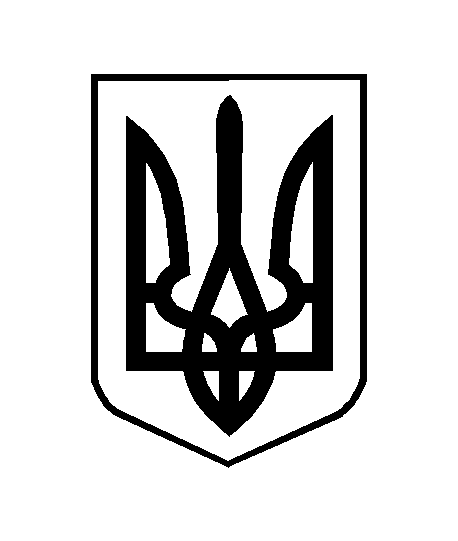 